Georgian Bay Hunters and Anglers Inc.    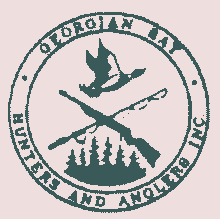 I GIVE MY PLEDGE AS A CANADIAN TO SAVE AND FAITHFULLY DEFEND FROM WASTE, THE NATURAL, RESOURCES OF MY COUNTRY, ITS SOILS AND MINERALS, ITS AIR, WATERS, FORESTS AND WILDLIFE.MIDLAND --- ONTARIOSeptember 2017In the spirit of giving, a donation box will be permanently set up In the clubhouse for the local food bank, donations are greatly appreciated by many all year long.Celebration of Life for Erhard "Eric" Eugen Weissflog
April 18, 1930 ~ August 10, 2017 (age 87) 
Passed away peacefully at his home with his family by his side on Thursday, August 10, 2017 at the age of 87. Georgian Bay Hunters and Anglers members would like to offer our deepest and most sincere condolences to Eric’s wife Pat, and their children Stephen, Becci, Pam, Chris, Jen, Mathew and family. Eric was known in many ways, a son, brother, husband, father, grandfather, and more.But to many of us, we knew him as a friend and mentor. He was a man, who shared the same interest in our club, its activities, and its growth to continue our success. Along with the involvement of his family, they have helped in the development of a place and a community for others to join and share their stories, thoughts and opinions of the outdoors lifestyle. He devoted his heart and soul to ensuring and maintaining the club itself, its projects, and the clubhouse and property. Eric’s legacy will continue in our club. Thank you, Eric, and family for your dedication.----------------------------------------------------------------------------------------------------------------------------Good luck to all who were successful in Big Game Draws, Please enjoy your hunting experience but stay SAFE!National Hunting Trapping Fishing Day What does it mean for the OFAH?Annual recognition of the important contributions of hunting, trapping and angling to Canadian economy, identity and culture. Reminds Canadians that abundant fish and wildlife doesn't exist accidentally. Prompts Canadians to join a conservation organization that works to conserve fish and wildlife, and protect these heritage activities. OFAH staff to participate by wearing camouflage clothing to work on #camoday -- the Friday before National Hunting, Trapping and Fishing Heritage Day. All great fishing, hunting and trapping experiences are built upon the foundation of heritage connections, outdoor respect and responsibility. Staying true to our outdoor roots has always been the OFAH motivation to support a NATIONAL HUNTING, TRAPPING AND FISHING HERITAGE DAY.On behalf of all OFAH members and supporters, Happy National Hunting, Trapping and Fishing Heritage Day.Special Thanks for Ground Maintenance GBHA would like to thank Jen Smith (705-427-0280) of “The Ground Up” exclusive property maintenance for bringing a crew to grass and donating some shrubs. Great job and greatly appreciated! Credit Card Found!A credit card was found at our outdoor gun range. To identify and claim, please contact Larry Farris @ ferris.larry51@gmail.comBringing GBHA CLUB forward means paying HST!As previously discussed at a dinner meeting, it has been mandated the registration of “Non-Profit” organizations. What does this mean for our club, simple we now have to charge HST and pay taxes!!! In the near future we will be registered and the HST will take affect for the year of 2018 and forward. This HST will be applied to everything, the same as going to the store to make purchases! We will now include HST on all memberships, meals, beverages etc. We cannot escape it! This is a chore that has been in the works for some time and with Alan’s dedication it will soon be in place. A letter of further explanation will be sent out to each member prior to the next dinner meeting on Wed September 20, 2017, when Alan will be on hand to provide any clarity on this subject needed.  Cost of Doing Business!As many of you all know, inflation affects each and every one of us, including GBHA’s! We have been plagued with rising costs of running the club, bringing it forward has meant financial expenses that we have not had in the past. On top of rising costs of utilities, taxes, and especially insurance we as an executive have had to make the decision to raise costs of our memberships. As you remember we did this in the past when doing the roof renovations and other projects but it is needed to raise it again. Please keep in mind that $50 of each membership fee goes to the OFAH for OFAH membership. We will now be raising our memberships by $25.00 (plus HST) on each category. As previously mentioned about the HST we will be sending out a letter of information regarding the HST and the changes and increase of membership’s dues. Stewart Cook will be on hand at the Wed September 20/17 General Membership Dinner to collect 2018 membership renewals (with HST on them) and to give insight into these changes.Range Clean Up September 03Ken Sweet will be planning a range cleanup/maintenance day Saturday Sept 02/17 with a rain date of Sunday Sept 03/17 and will be looking for volunteers. He is looking for volunteers that have and can bring their own trimmers (with saw blades), cutters shovels and racks etc. Please dress appropriately; this will take place rain or shine!  Please contact him to let him know if you are available to volunteer and help out. Please contact Ken Sweet 1-705-527-9949 or @ k.sweet@sympatico.ca.Range UsageWith the hunting season upon us in the near future, many members will be out using the range. Please be respectful to the work that people have put into the range, use all safety measures. Be sure to collect all belongings including live and used ammo. Follow all the rules and be sure to sign in and out using your OFAH membership number. If the range rules are not a heard to, GBHA will have no choice but to further the education with mandatory  Range Safety and Rules Course for all members. Should anyone notice any vandalism or abuse of the range/property please contact Ken Sweet 1-705-527-9949 or @ k.sweet@sympatico.ca. Should a member feel there is an unsafe issue with violator’s call “911”. Please do not put yourself in an unsafe situation. Safety First!Attention AnglersA reminder to all anglers who have an entry for the Sportsman’s Memorial dinner in January 2018, please forward the information such as length, girth, weight and a picture to Calvin King @ 1-705-734-8043 or cktaxidermy@gmail.comPossession and Acquisition License (PAL) program and Hunter Safety Courses Sept 09&10thThese programs will be offered by GBHA on Sept 09, & 10, 2017. PAL course cost $150.00 and the Hunter Safety course is $140.00. A Restricted Firearms Course ($150.00) has been rescheduled for October 14 2017. All programs will be put on at the clubhouse in the downstairs hall. For more information on educational programs, or to enroll contact Greg Edwards @ 705-835-6846.Delta Waterfowl Fundraiser Dinner September 15thThe Simcoe County Chapter of Delta Waterfowl would like to invite members of the Georgian Bay Hunters and Anglers to their September fundraising dinner event. The dinner is Friday September the 15th at the Barrie Campus of Georgian College in the Georgian dining room. There will be games, raffles, and auction of a large variety of great outdoors, hunting, and other items. This will be a family friendly event and we would encourage bringing the entire family especially the kids.
Tickets are available online at: https://deltawaterfowl.org/simcoe-county-chapter-barrie-on/ or if you wish to pay cash contact Mark Garrett at 705-220-7358 Mark will arrange for a chapter member to bring tickets to you.“Bring a Guest to Dinner” Draw (Sept, Oct, Nov)GBHA will be having a draw for two free dinner tickets to be used for any regularly priced General Membership Dinner in 2018! This does not include special events such as the Sportsmen’s Memorial or the Steak BBQ and Corn Roast in 2018. For each member who brings a guest to a dinner in September, October and November 2017, they will have their name put into a draw for the two dinner tickets. Draw will be held at the Sportsmen’s Memorial Dinner January 17 2018 as we do not have a December General Membership Dinner. Good luck to all hope to see some new faces in the fall at our dinners.September 20/17 General Membership MeetingGBHA’s September General Membership Dinner Meeting will take place on Wed September 20/17. A Roast Beef Dinner and all the trimmings will be served up by Chef Claude and his helpers. The doors open at 5:00 pm and dinner will begin to be served at 6:30 pm. Volunteers will be needed in the kitchen. Cash Sales Only!GBHA Junior Club Dinner Raffle Join us at the September General Membership Meeting Dinner for the monthly Junior Club Raffle. We'll have some great options, just in time to help you get ready for the upcoming big game/hunt camp season. The winner will have their choice of one of the following three options.1) A Barnett Recruit Compound Crossbow Package, complete with premium red-dot scope, three-arrow quiver and three Headhunter bolts (http://www.cabelas.ca/product/57398)2) A Camp Chef Explorer 2 Burner Propane Stove (http://www.cabelas.ca/product/37036/camp-chef-explorer-2-burner-propane-stove)3) $200 cash GPS, Map & Compass Course September 24/17 GBHA will be offering a GPS, Map & Compass course again this year. Last year’s program was a huge success, with a great response. It sold out fast! This would be an all-day course and held on Sunday September 24, 2017. Cost will be $50.00 per person! Please contact Ken Sweet for more information or if you are interested @ 705-527-9949 or email @ k.sweet@sympatico.ca  Executive Nominations, Constitution and By-Law ChangesGBHA Executive would like to remind everyone that last year we passed to move the dated of review for the Constitution and By-Laws and the election of the Executive Board Members to the spring of next year (2018). A date will be announced, we ask that should anyone have any changes they would like to submit, please hold onto them until the date has been announced.  Surf and Turf DinnerWell folks we are hosting another Surf N Turf dinner. This event is open to the public, all are welcomed. It will take place on Saturday December 09 2017, doors open at 5:00 pm and servings will begin at 6:30 pm. Tickets are $45.00 each; they are printed and available at the monthly dinners or from the executive members. For more information or to reserve tickets please contact Ken Langley @ 705-526-3539. Cash sales only!Midland Ducks Unlimited Take a shot at winning for wetland conservation! Purchase a 2018 Ducks Unlimited Canada ONTARIO FIREARM CALENDAR for your chance to win a new firearm every week. There will only be $40/calendar. A total of 52 firearms will be drawn; odds of winning are 1 in 96, with only 5000 calendars being printed.  This draw is only in #Ontario, Ontario residents only. Over 80% sold out.There are limited local supplies available through the Midland Ducks Unlimited Committee. Message us on Facebook to order, or call Kerrie Lalonde at 705 955 2298 or Craig Lalonde at 705 427 3542.  Makes a great Christmas gift!Monday Night Pistol NightGBHA Club will be hosting a Monday Night Pistol Night at our outdoor gun range. This event will run each Monday night from 06:00 pm till dusk and will continue while the weather permits. A small fee will be charged for the price of targets. All members are welcomed, with or without the Holster Course. This is a great opportunity to meet new members, learn a few tips on gun use and safety from members who recently took pistol courses at our clubhouse, and perhaps improve your skills. For more information contact Kevin Vardy @ 1-705-686-7593 or email him @ trophyhunter2384@gmail.comSteak BBQ and Corn RoastOn Aug 16th GBHA’s hosted another annual Steak BBQ and Corn Roast. Although the turnout of participants was lower this year, the weather was amazing! As were the volunteers! They stepped up and chipped in to make this event successful this year. Special thanks go out to Ian Driver, Sterley Stubbings, Reid Belfry, Dan Gardner, Walker and Heather McKay, Chuck Edwards and Bruce Dunn, all of your volunteering is greatly appreciated.  As well, thanks to all the members and guests that participated and enjoyed another amazing meal and event at our clubhouse. Hope to see you all next year!Turkey Shoot GBHA’s hosted a Turkey Shoot on Sunday August 20th 2017. Registration began at 11:30 am and then the Shooting at 1200 noon. We had an amazing bunch of participants that seemed to all stay till the very end and participated in almost every heat. We had 8 heats for Turkey prizes and two 50-50 heats.  A BBQ lunch and refreshments was available, as Craig Lalonde from the GBHA Junior Club was on hand with the bbq and refreshments. Winner of the Turkey prizes were; Scott Sears x2, Cathy Sears, Andrew MacDonald x2, Franz Klingenschmitt, Shane White, and Barry Austin. Winners of the 50-50 prizes were; Dennis Baxter and Ken Langley (Ken donated his winnings to the GBHA Junior Club). Thanks to everyone who participated and a special thanks to the volunteers that came out this day to make it another successful event. We will be planning another Turkey Shoot for the fall, keep an eye out for the announcement of the details. Volunteer Chairman	GBHA Executive is looking for an individual to become a the Volunteer Chairman. This person would be in charge of contacting members and outside volunteers to help complete tasks around and inside the building, i.e., help serving, kitchen help, yard maintenance and help with events. THIS IS NOT AN EXECUTIVE BOARD MEMBER POSITION!If anyone is interested please contact Bruce Dunn @ gbhaclub@yahoo.caMonthly BulletinsGBHA would like to thank those who have opted out of having a mailed bulletin; not only is this is a good conservation act but good savings to the club. If you would like to have your name removed from the bulletin mailing list please email us your request @ gbhaclub@yahoo.ca. Your names will remain on our regular mailing list. Bulletins are available on the club’s web site, www.gbhuntersandanglers.com. Woodlot ManagementOur Woodlot Management Chairman Matt Wiessflog has had a couple of volunteers come forth to help out and is still looking for any experienced volunteers to assist in the clearing of trees on our property. He is proposing to mark the trees this fall and then begin clearing in the spring, but would like to set up a team in advance to prepare for this task. Volunteers of all aspects will be appreciated. As well Matt will be looking at the aspect of wood sales. If interested in volunteering please contact Matt Weissflog @ 705-321-6035or email the club @, gbhaclub@yahoo.ca. Harvesting Volunteers RequiredGBHA’s are looking for volunteers that could assist or take the lead role should we get the call so we can harvest the meat for our dinners. This could happen at any time or any day. Some travelling will be required, please dress appropriately and bring tools and clean up kits.  Those interested in volunteering and practicing your field dressing and skinning, please contact Kevin Vardy @ 1-705-686-7593 or email him @ trophyhunter2384@gmail.com. GBHA now have the large OFAH crests for sale for the price of $15.00 each. Hats are $15.00 each or 2/$25.00, crests are being sold for $5.00 each, vests can be purchase for $45.00 each (comes with a large club crest on the back of vest). These vests are a great way to display your badges and buttons of your achievements. PLEASE NOTE Ken will be getting sample vests made to have on hand at dinner meeting for fitting.  Hats and crests will be sold at the dinner meetings or by contacting Bruce Dunn @ 1-705-534-0632. Vests are available from Ken Sweet @ 705-527-9949Please check out our web site www.gbhuntersandanglers.com for Club news and updates or “like us” on Facebook.Bruce Dunn - Bulletin EditorBuy N SellThis a ‘Buy N Sell’ page for the members. This page is “FREE TO MEMBERS” and will only be in our bulletin as we do not have the space to put this on our web site. Some of us may be looking for or have old gear, i.e., hunting coats, pants, binoculars, fishing rods, boats, even guns that have been sitting around passed down and not sure what to do with them. There are a lot of new members this page could help out when first getting into the sport and put some cash in your pockets! If interested email the club @ gbhaclub@yahoo.ca or bring a hard copy to the dinner meetings. The ad will list the item(s) you wish to sell or want and contact information. This is NOT going to use for regular buy and sell items such as fridges, pool tables etc. Your ad will be put in the next month’s bulletin and run for that month only. If you wish to change or re-submit it into the next month’s bulletin you will have to re-send your email with your ad.Georgian Bay Hunters And Anglers Inc. will NOT be responsible for any transactions between buyers and sellers.BUYERS BEWARE!Wanted: Single Stage Re-loader Press, any unneeded or unwanted fur pelts or fur jackets or coats; antlers (any kind) or odd pieces; feathers, tails or wings for use in native children's crafts. Many thanks in advance. Call Hunter, 705-533-0773 or email hunter-g @rogers.com----------------------------------------------------------------------------------------------------------------------------FOR SALE: Iver Johnson Hercules Grade, side by side 12ga shotgun, 30” barrels with full choke on the right and mod on the left. Wood is in good condition as well as the metal. It was made in Cobourg in the 1920’s. I am asking $400 OBO. Text, call or email Tully at 705-817 0494  tully.jackson@hotmail.com----------------------------------------------------------------------------------------------------------------------------I have a Sage rpl 7100 3-piece graphite #7 10’ fly rod with alum case, comes with a leeda reel loaded with 7 weight line.  This is a top-quality rod I am asking 350.00 Call Mike at 705 529-9353----------------------------------------------------------------------------------------------------------------------------Brand new Lyman Universal Bore Guide, it wasn’t as universal for me as it didn’t fit my Savage. It should fit Remington, Rugger, and Winchester. Also has an AR15 adapter. Paid almost $30 Asking$20Contact information is tony.ruta@sympatico.ca or (705) 527-1128.----------------------------------------------------------------------------------------------------------------------------357 Magnum wheel gun (unfired) new in the box, barrel length of 106mm, purchased from Williams Arms Dec 08, 2011 paid $600.00 plus tax, asking $475.00. Para Ordnance Stealth .45 ACP, this is an unfired gun with 2 mags, it was purchased at Elwood Epps in April 2007 for $1528.35, I am asking $1100.00. Please contact Bill McArthur @ 1-705-326-5362 or email @ billmcarthur@teksavvy.com -------------------------------------------------------------------------------------------------------------------------For Sale; Old school windsurfer 11 ft., includes all accessories, could also be used as a paddleboard, $200. Buckskin shirt, fringed pull over, men’s medium, never worn $50.00 Call Jim Williamson 705-327-8642---------------------------------------------------------------------------------------------------------------------------Squealzonwheelz!Full catering service or drop off services are available to meet your party needs. We bring award winning Southern Style BBQ at its finest. Specializing in whole Hog BBQ, capacity for up to 3 pigs. A variety of cooking of options for: Pork, Beef Roasts, Poultry and Fish. We have a wide selection of sides to choose from to accommodate your special events! Call Marc and Jen 705-28-3330, 519-809-6969 pictures available on Facebook. 